ПОЧЕТНО ИСПИТИВАЊЕ ПОЗНАВАЊА СЛОВАПОВЕЖИ СЛОВО И ЦРТЕЖ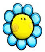 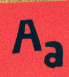 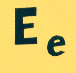 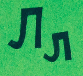 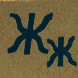 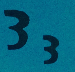 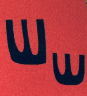 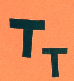 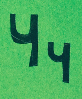 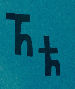 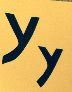 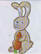 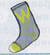 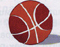 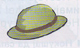 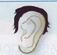 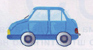 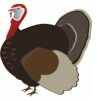 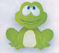 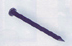 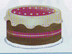 НА СЛОВО, НА СЛОВО.... ИСПОД ЦРТЕЖА НАПИШИ СЛОВО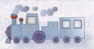 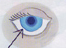 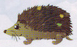 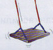 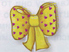 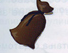 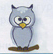 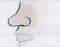 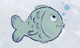 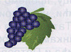            ___                   ___               ___                 ___            ___                ___              ___            ___                ___                   ___ДОПУНИ  РЕЧИ СЛОВИМА КОЈА НЕДОСТАЈУ         _УБА                             _УШКА                             _ЕЊЕР                  _ЛЕБ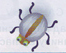 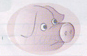 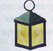 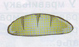         _АТКА                              _ИПЕЛА                           _УГА             _ГЛА       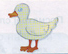 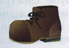 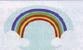 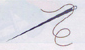 